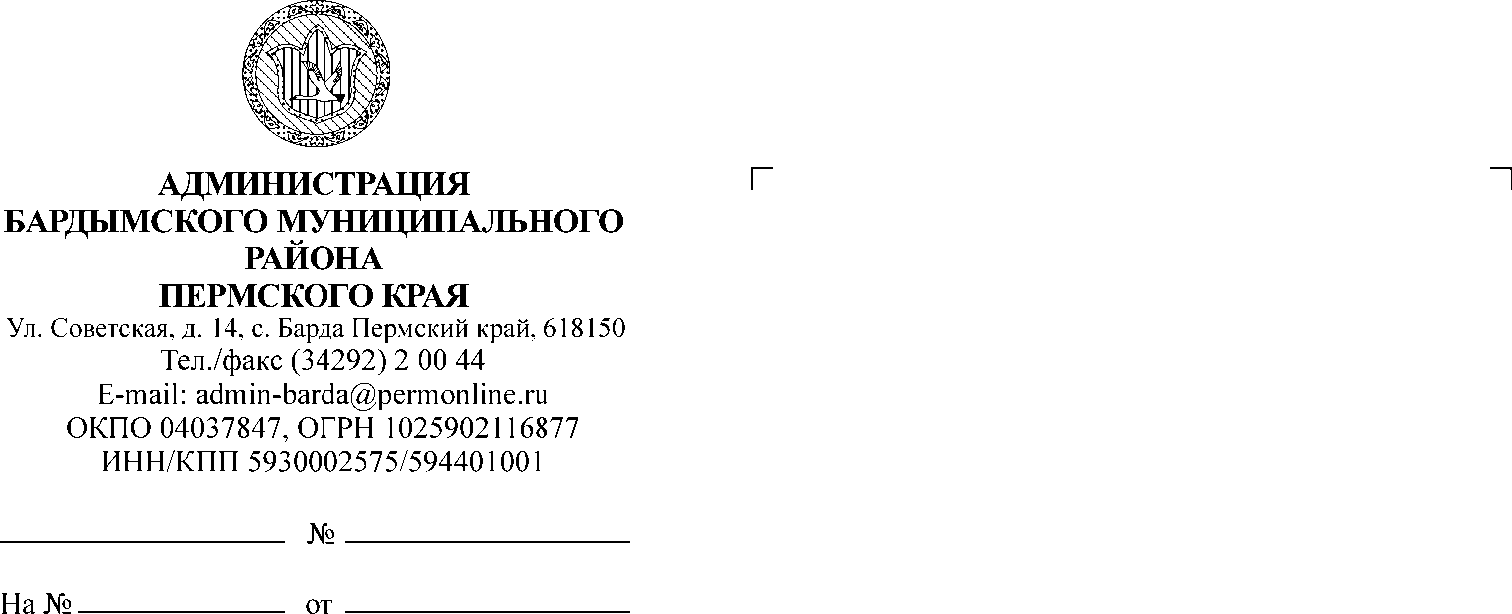 ДУМА БАРДЫМСКОГО МУНИЦИПАЛЬНОГО ОКРУГАПЕРМСКОГО КРАЯТРИНАДЦАТОЕ ЗАСЕДАНИЕРЕШЕНИЕОб утверждении Порядка определения территории, части территории Бардымского муниципального округа, предназначенной для реализации инициативных проектовНа основании статей 26.1, 29 Федерального закона от 06.10.2003 
№ 131-ФЗ «Об общих принципах организации местного самоуправления в Российской Федерации», статьи 13 Устава Бардымского муниципального округа, Дума Бардымского муниципального округа РЕШАЕТ:1. Утвердить прилагаемый Порядок определения территории, части территории Бардымского муниципального округа, предназначенной для реализации инициативных проектов.2. Опубликовать настоящее решение в газете «Тан» («Рассвет») и разместить на сайте Бардымского муниципального округа Пермского края барда.рф.3. Настоящее решение вступает в силу со дня его официального опубликования.4. Контроль за исполнением настоящего решения возложить на председателя комиссии по экономической политике Урстемирова И.Ш.Председатель Думы Бардымского муниципального округа			                        И.Р. ВахитовГлава муниципального округа –глава администрации Бардымскогомуниципального округа				                               Х.Г. Алапанов27.05.2021УТВЕРЖДЕНОрешением Думы Бардымского муниципального округаот 26.05.2021  № 254ПОРЯДОКопределения территории, части территории Бардымского муниципального округа, предназначенной для реализации инициативных проектовI. Общие положения1.1. Настоящий Порядок определения территории, части территории Бардымского муниципального округа, предназначенной для реализации инициативных проектов (далее - Порядок), устанавливает процедуру определения территории или части территории Бардымского муниципального округа (далее - территория), на которой могут реализовываться инициативные проекты.1.2. Под инициативным проектом в настоящем Порядке понимается проект, разработанный и выдвинутый в соответствии с Порядком, установленным нормативным правовым актом в администрацию Бардымского муниципального округа, посредством которого обеспечивается реализация мероприятий, имеющих приоритетное значение для жителей Бардымского муниципального округа или его части по решению вопросов местного значения или иных вопросов, право решения которых предоставлено органам местного самоуправления муниципального образования (далее - инициативный проект).1.3. С заявлением об определении территории, части территории, на которой может реализовываться инициативный проект, вправе обратиться инициаторы проекта:1) инициативная группа численностью не менее десяти граждан, достигших шестнадцатилетнего возраста и проживающих на территории Бардымского муниципального округа;2) органы территориального общественного самоуправления (далее - ТОС), осуществляющие свою деятельность на территории Бардымского муниципального округа;3) староста сельского населенного пункта;4) индивидуальный предприниматель, осуществляющий деятельность на территории Бардымского муниципального округа;5) юридическое лицо, осуществляющее деятельность на территории Бардымского муниципального округа.1.4. Инициативные проекты могут реализовываться в границах муниципального образования в пределах следующих территорий проживания граждан:1) в границах территорий территориального общественного самоуправления;2) группы жилых домов, в том числе многоквартирных;3) жилого микрорайона (квартала);4) населенного пункта, входящего в состав Бардымского муниципального округа;5) иных территорий, расположенных в пределах Бардымского муниципального городского округа.II. Порядок внесения и рассмотрения заявления об определениитерритории, на которой может реализовываться инициативныйпроект2.1. Для установления территории, на которой могут реализовываться инициативные проекты, инициатор проекта обращается в администрацию Бардымского муниципального округа с заявлением об определении территории, на которой планирует реализовывать инициативный проект с описанием ее границ.2.2. Заявление об определении территории, на которой планируется реализовывать инициативный проект, подписывается инициаторами проекта.В случае если инициатором проекта является инициативная группа, заявление подписывается всеми членами инициативной группы, с указанием фамилий, имен, отчеств (последнее - при наличии), контактных телефонов.В случае если заявителем выступает орган ТОС, - наименование ТОС, фамилия, имя, отчество (последнее - при наличии), контактный телефон руководителя и (или) представителя органа ТОС.В случае если заявителем выступает староста сельского населенного пункта, - фамилия, имя, отчество (последнее - при наличии), контактный телефон, номер документа, подтверждающего полномочия.В случае если заявителем выступает индивидуальный предприниматель или юридическое лицо, - наименование индивидуального предпринимателя или юридического лица, фамилия, имя, отчество (последнее - при наличии), контактный телефон руководителя, юридический адрес индивидуального предпринимателя или юридического лица.2.3. К заявлению инициатор проекта прилагает следующие документы:1) наименование инициативного проекта;2) краткое описание инициативного проекта;3) копию протокола собрания инициативной группы о принятии решения о внесении в администрацию Бардымского муниципального округа инициативного проекта и определении территории, на которой предлагается его реализация.2.4. Администрация Бардымского муниципального округа в течение 30 дней со дня поступления заявления принимает решение об определении границ предполагаемой части территории или об отказе в определении границ предполагаемой части территории.2.5. Решение об отказе в определении границ территории, на которой предлагается реализовывать инициативный проект, принимается в следующих случаях:1) территория выходит за пределы территории Бардымского муниципального округа;2) запрашиваемая территория закреплена в установленном порядке за иными пользователями или находится в собственности;3) в границах запрашиваемой территории реализуется иной инициативный проект;4) виды разрешенного использования земельного участка на запрашиваемой территории не соответствуют целям инициативного проекта;5) реализация инициативного проекта на запрашиваемой территории противоречит нормам федерального, либо регионального, либо муниципального законодательства;6) мероприятия, реализуемые инициативным проектом, не относятся к вопросам местного значения, установленным Федеральным законом от 06.10.2003 N 131-ФЗ "Об общих принципах организации местного самоуправления в Российской Федерации".2.6. О принятом решении инициатору проекта сообщается в письменном виде с обоснованием (в случае отказа) принятого решения.2.7. При установлении случаев, указанных в части 2.5 настоящего Порядка, администрация Бардымского муниципального округа вправе предложить инициаторам проекта иную территорию для реализации инициативного проекта.2.8. Отказ в определении запрашиваемой для реализации инициативного проекта территории не является препятствием к повторному представлению документов для определения указанной территории, при условии устранения препятствий, послуживших основанием для принятия администрацией Бардымского муниципального округа соответствующего решения.26.05.2021                       № 254